		                        Amicale 4 Gn				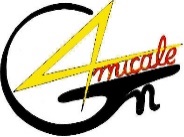 Bonjour Madame/Monsieur ..........................J'accuse bonne réception de votre bulletin d’inscription à l'Amicale 4 Génie en qualité de membre effectif / adhérent à la date du 00/00/19.Je vous remercie pour votre adhésion à notre association et je vous souhaite la bienvenue. J'ose espérer que vous trouverez beaucoup de satisfaction à participer à nos activités.Je profite également de l'occasion pour vous informer que vous recevrez par la POSTE notre revue que nous éditons (04 exemplaires/an) reprenant les informations concernant l'Amicale et le 4 Bn Gn. La prochaine édition paraîtra dans les prochaines semaines. Je vous joins néanmoins un exemplaire de la dernière édition.Je tiens également à vous informer que vous pouvez accéder à notre site internet repris à l'adresse suivante :  https://www.amicale4gn.comVous y trouverez, notamment, les derniers numéros de notre revue « Surpasse-toi ».Le mot de passe pour les parties accessibles aux membres est actuellement : …………….Ce site vous permettra de mieux connaître notre organisation et de suivre nos différentes activités.N'hésitez pas à me contacter si vous avez la moindre question. 

Au plaisir de vous rencontrer.Pour l'Amicale........................................085/..................04.. /...........................Secrétaire